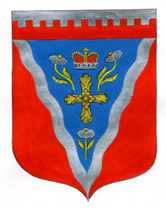 Администрациямуниципального образования Ромашкинское сельское поселениемуниципального образования Приозерский муниципальный район Ленинградской областиР А С П О Р Я Ж Е Н И Еот 27 декабря 2013 года                                                                                                    № 182-рВ связи с понижением температуры наружного воздуха, температуры воды на водных объектах, образованием ледостава, в целях обеспечения безопасности людей на водных объектах, расположенных на территории МО Ромашкинское сельское поселение в с правилами пользования водными объектами и в соответствии с Федеральным законом от 21 декабря 1994 года № 68-ФЗ «О защите населения и территорий от ЧС природного и техногенного характера»:Запретить выезд транспортных средств и выход граждан на лёд акваторий озёр и водоемов МО Ромашкинское сельское поселение в зимний период 2014-2015 года. Главному специалисту администрации Руденко И.М. составить график проведения профилактических рейдов совместно с участковым уполномоченным полиции по предотвращению выхода людей и выезда транспортных средств на ледовое покрытие водоемов.О фактах нарушения данного распоряжения информировать КЧС муниципального образования, случаях проваливания под лёд граждан незамедлительно информировать спасательные службы.Общему сектору администрации МО Ромашкинское сельское поселение организовать доведение до сведения населения информацию о введенном запрете.Руководителям предприятий и организаций различных форм собственности довести данное распоряжение до работников. Принять меры для предотвращения случаев гибели людей на водоемах в период образования ледостава.Настоящее распоряжение подлежит обязательному опубликованию в газете «Приозерские ведомости» и размещению на сайте муниципального образования.Контроль за исполнением распоряжения возложить на заместителя главы администрации Воронина К.В.              Глава администрации                                                С.В.ТанковИсп: Руденко И.М. тел.:  99-515Разослано: дело-2, прокуратура- 1, ГО и ЧС района -1, ГИМС -1, организации -10, администратор сайта-1, СМИ-1«О запрете выхода и выезда граждан на ледовое покрытие водоемов и мерах по предупреждению несчастных случаев на водоемах на территории МО Ромашкинское сельское поселение»